PROGRAMME DE PREPARATION INDIVIDUELLE  JUILLET 2022LUNDI 18 JUILLET 2022Course 3x12 minutes en aisance respiratoire : 2 min de récup en marchant entre chaque course.Mardi 19 JUILLET 2022 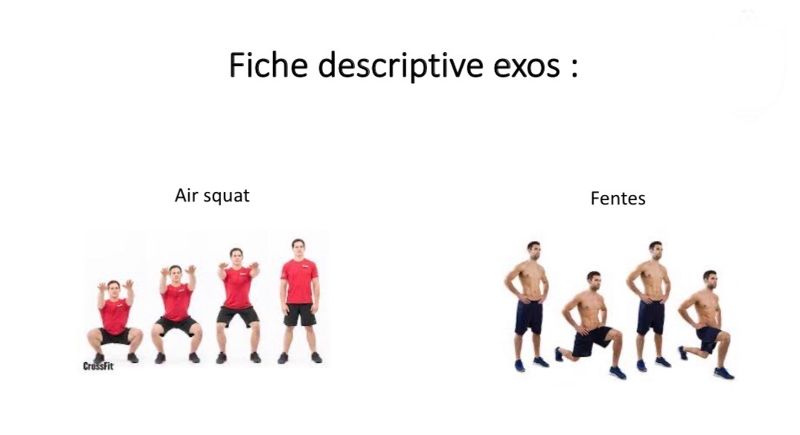 Course 2x20 minutes en aisance respiratoire3 min de récup en marchant entre chaque course.Renforcement musculaire : 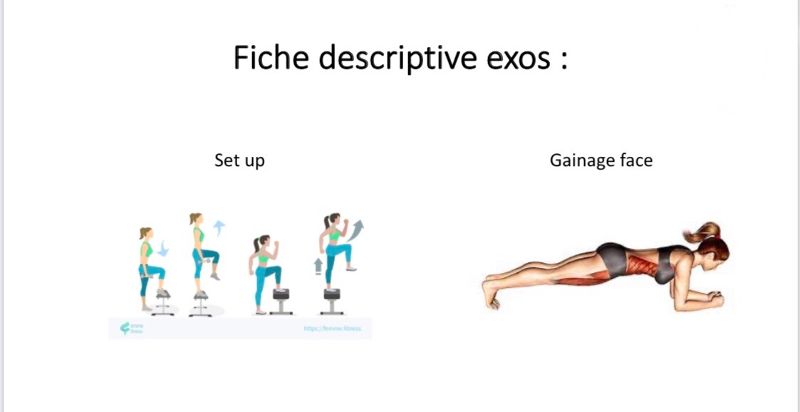 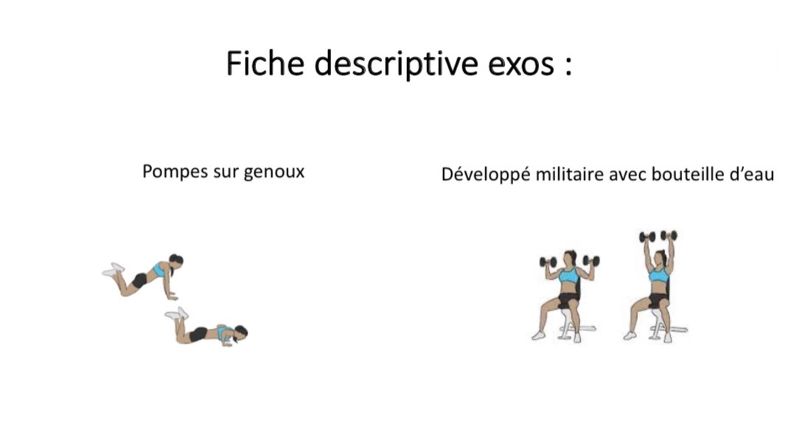 4 tours : 45’’ effort / 15’’ récup. chaque exercices suivantsAir squat/fente/pompe à genoux/gainage ventral/gainage latéral (alterné D et G)MERCREDI 20 JULLET 2022Repos/Etirements : voir fiches étirementsJEUDI 21 JUILLET 2022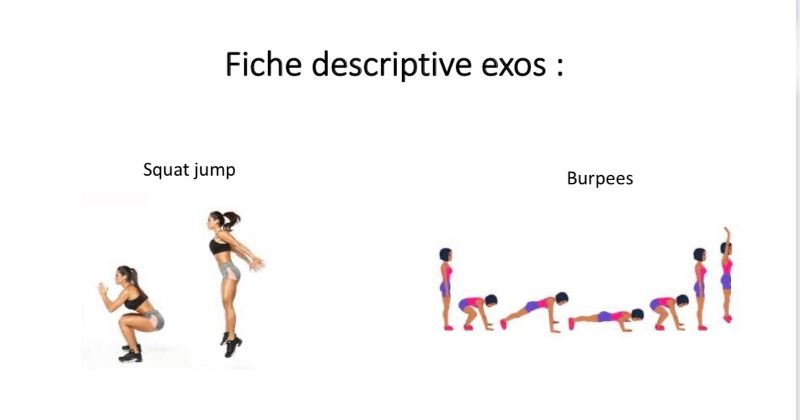 Course en continu 35 minutes en aisance respiratoire.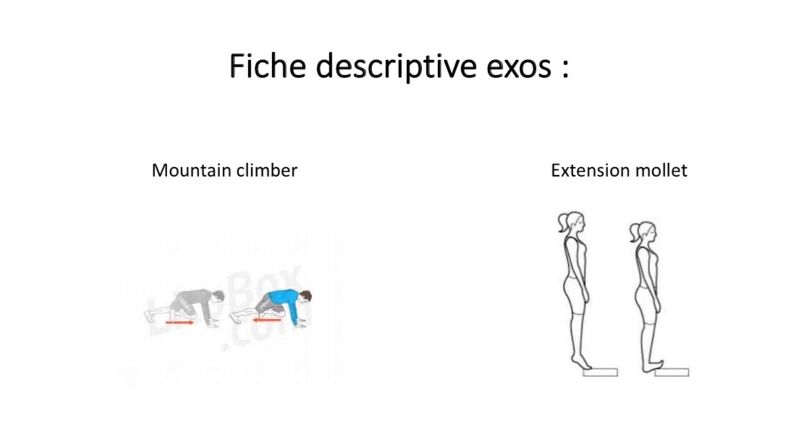 Renforcement musculaire :  4 tours : 45’’ effort / 15’’ récup. chaque exercices suivants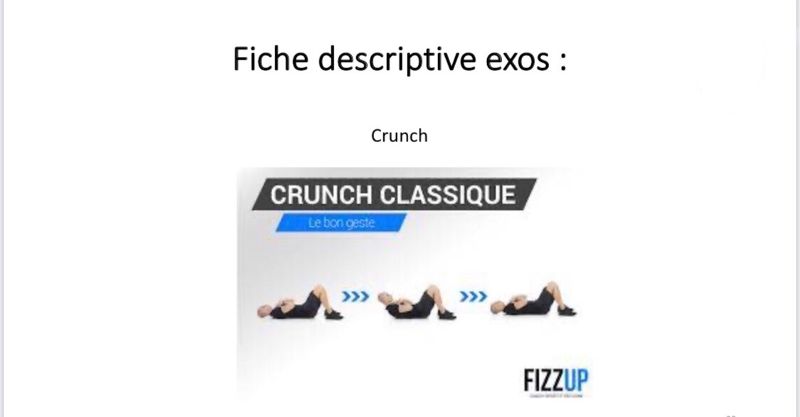 Squat jump/burpees/mountain climber/pompes à genoux/crunch/gainage contro- latéralVENDREDI 22 JUILLET 2022Course échauffement 5’/10’ au ressenti Enchainer 8 fois : 1min accélération / 2min récup activeAccélération : Allure moyenne : entre 14km/h et 15km/h                                   (soit 26 à 24 secondes aux 100m).                           Récupération : 9km/h (soit 40 secondes aux 100m) SAMEDI 23 JUILLET 2022 Renforcement musculaire :  4 tours : 45’’ effort / 15’’ récup. chaque exercices suivantsFentes/squat jump/pompes à genoux/gainage ventral/gainage contro-latéralDIMANCHE 24 JUILLET 2022Repos/Etirements : voir fiches étirements